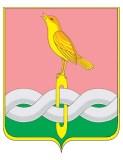 ПОСТАНОВЛЕНИЕА д м и н и с т р а ц и и  С о б и н с к о г о  р а й о н а18.10.2022										 	     № 1259В соответствии с постановлением администрации района от 01.06.2021      №579  «Об утверждении Положений об  организации питания обучающихся  в муниципальных образовательных организациях Собинского района», в целях обеспечения социальной гарантии прав детей на получение горячего питания в муниципальных общеобразовательных учреждениях, руководствуясь ст. 34.2 Устава района,   администрация  района  постановляет:Внести изменение в постановление администрации Собинского района от 30.09.2022 № 1146 «Об организации горячего  питания обучающихся муниципальных общеобразовательных организаций Собинского района», изложив пункт 4.2. постановления в следующей редакции: 	«4.2. учащихся муниципальных общеобразовательных организаций Собинского района из семей граждан Российской Федерации, призванных на военную службу по мобилизации в рамках Указа Президента РФ от 21.09.2022 №647 «Об объявлении частичной мобилизации в Российской Федерации», из семей граждан, заключивших контракт о военной службе или добровольном содействии ВС РФ с целью выполнения задач в ходе специальной военной операции, с даты обращения и до увольнения мобилизованных граждан с военной службы. Основанием для  организации  бесплатных обедов для  обучающихся, относящихся к указанным категориям, является предоставление справки из военного  комиссариата.  В случае  гибели военнослужащего, бесплатные обеды обучающимся указанных категорий предоставляются на весь период их обучения в образовательной организации.»2. Контроль за  исполнением настоящего постановления возложить на заместителя главы администрации по социальным вопросам.3. Настоящее постановление вступает в силу с даты подписания и подлежит официальному  опубликованию в газете «Доверие». 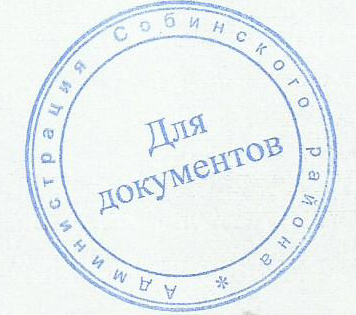 Глава администрации                                              			            А.В. РазовО внесении изменений в постановление администрации Собинского района от 30.09.2022 № 1146 «Об организации горячего  питания обучающихся муниципальных общеобразовательных организаций Собинского района»